ГЛАВА БЕРЕЗОВСКОГО РАЙОНА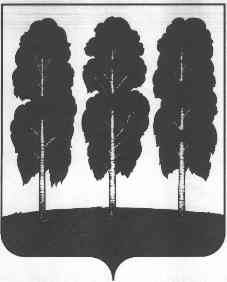 ХАНТЫ-МАНСИЙСКОГО АВТОНОМНОГО ОКРУГА – ЮГРЫПОСТАНОВЛЕНИЕ от  13.09.2019                                                    	     № 44пгт. БерезовоО награждении В соответствии с постановлением главы Березовского района от 22 мая   2019 года № 28 «Об учреждении поощрений главы Березовского района и признании утратившими силу некоторых муниципальных правовых актов   главыБерезовского района», на основании решения Комиссии по поощрениям главы Березовского района (протокол от 11 сентября 2019 года № 16):         1. Наградить почетной грамотой главы Березовского района Котова Александра Николаевича – менеджера лечебно-диагностического отделения на водном транспорте  автономного учреждения  Ханты-Мансийского автономного округа – Югры  «Центр профессиональной патологии» за многолетний добросовестный труд, профессиональное мастерство, личные заслуги в организации высококачественного медицинского обслуживания населения.2. Опубликовать настоящее постановление в газете «Жизнь Югры» и разместить на официальном веб-сайте органов местного самоуправления Березовского района.3. Настоящее постановление вступает в силу после его подписания. 4. Контроль за исполнением настоящего постановления оставляю за собой.И.о. главы района                                                                                         С.Ю. Билаш